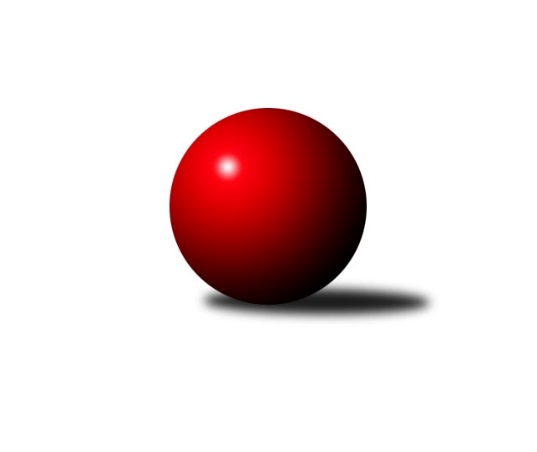 Č.16Ročník 2021/2022	4.5.2024 Středočeský krajský přebor II. třídy 2021/2022Statistika 16. kolaTabulka družstev:		družstvo	záp	výh	rem	proh	skore	sety	průměr	body	plné	dorážka	chyby	1.	TJ Lhotka	16	14	0	2	70.5 : 25.5 	(81.0 : 47.0)	1620	28	1145	475	35.3	2.	KK Kosmonosy C	16	11	0	5	64.0 : 32.0 	(72.0 : 56.0)	1603	22	1123	480	28.5	3.	TJ Sokol Kostelec nad Černými lesy C	16	11	0	5	59.5 : 36.5 	(76.5 : 51.5)	1582	22	1128	454	27	4.	TJ Sokol Kostelec nad Černými lesy D	16	5	0	11	35.5 : 60.5 	(58.0 : 70.0)	1482	10	1072	410	43	5.	TJ Sokol Brandýs nad Labem B	16	3	1	12	30.0 : 66.0 	(53.5 : 74.5)	1538	7	1101	437	40.2	6.	TJ Sokol Kostelec nad Černými lesy B	16	3	1	12	28.5 : 67.5 	(43.0 : 85.0)	1540	7	1096	444	39.8Tabulka doma:		družstvo	záp	výh	rem	proh	skore	sety	průměr	body	maximum	minimum	1.	TJ Lhotka	8	8	0	0	41.0 : 7.0 	(44.5 : 19.5)	1595	16	1677	1504	2.	TJ Sokol Kostelec nad Černými lesy C	8	7	0	1	36.5 : 11.5 	(41.5 : 22.5)	1690	14	1728	1639	3.	KK Kosmonosy C	8	6	0	2	35.0 : 13.0 	(38.5 : 25.5)	1680	12	1754	1589	4.	TJ Sokol Kostelec nad Černými lesy D	8	4	0	4	26.0 : 22.0 	(34.5 : 29.5)	1626	8	1687	1552	5.	TJ Sokol Brandýs nad Labem B	8	3	1	4	22.5 : 25.5 	(32.0 : 32.0)	1508	7	1596	1431	6.	TJ Sokol Kostelec nad Černými lesy B	8	3	0	5	21.5 : 26.5 	(27.5 : 36.5)	1591	6	1630	1546Tabulka venku:		družstvo	záp	výh	rem	proh	skore	sety	průměr	body	maximum	minimum	1.	TJ Lhotka	8	6	0	2	29.5 : 18.5 	(36.5 : 27.5)	1629	12	1763	1506	2.	KK Kosmonosy C	8	5	0	3	29.0 : 19.0 	(33.5 : 30.5)	1577	10	1741	1484	3.	TJ Sokol Kostelec nad Černými lesy C	8	4	0	4	23.0 : 25.0 	(35.0 : 29.0)	1581	8	1736	1473	4.	TJ Sokol Kostelec nad Černými lesy D	8	1	0	7	9.5 : 38.5 	(23.5 : 40.5)	1474	2	1618	1353	5.	TJ Sokol Kostelec nad Černými lesy B	8	0	1	7	7.0 : 41.0 	(15.5 : 48.5)	1532	1	1617	1386	6.	TJ Sokol Brandýs nad Labem B	8	0	0	8	7.5 : 40.5 	(21.5 : 42.5)	1548	0	1588	1477Tabulka podzimní části:		družstvo	záp	výh	rem	proh	skore	sety	průměr	body	doma	venku	1.	TJ Lhotka	10	9	0	1	44.5 : 15.5 	(50.5 : 29.5)	1616	18 	5 	0 	0 	4 	0 	1	2.	TJ Sokol Kostelec nad Černými lesy C	10	7	0	3	34.5 : 25.5 	(45.0 : 35.0)	1590	14 	5 	0 	0 	2 	0 	3	3.	KK Kosmonosy C	10	6	0	4	38.0 : 22.0 	(44.5 : 35.5)	1593	12 	4 	0 	1 	2 	0 	3	4.	TJ Sokol Brandýs nad Labem B	10	3	0	7	25.0 : 35.0 	(41.0 : 39.0)	1548	6 	3 	0 	2 	0 	0 	5	5.	TJ Sokol Kostelec nad Černými lesy D	10	3	0	7	20.5 : 39.5 	(34.5 : 45.5)	1473	6 	3 	0 	2 	0 	0 	5	6.	TJ Sokol Kostelec nad Černými lesy B	10	2	0	8	17.5 : 42.5 	(24.5 : 55.5)	1524	4 	2 	0 	3 	0 	0 	5Tabulka jarní části:		družstvo	záp	výh	rem	proh	skore	sety	průměr	body	doma	venku	1.	TJ Lhotka	6	5	0	1	26.0 : 10.0 	(30.5 : 17.5)	1608	10 	3 	0 	0 	2 	0 	1 	2.	KK Kosmonosy C	6	5	0	1	26.0 : 10.0 	(27.5 : 20.5)	1697	10 	2 	0 	1 	3 	0 	0 	3.	TJ Sokol Kostelec nad Černými lesy C	6	4	0	2	25.0 : 11.0 	(31.5 : 16.5)	1579	8 	2 	0 	1 	2 	0 	1 	4.	TJ Sokol Kostelec nad Černými lesy D	6	2	0	4	15.0 : 21.0 	(23.5 : 24.5)	1520	4 	1 	0 	2 	1 	0 	2 	5.	TJ Sokol Kostelec nad Černými lesy B	6	1	1	4	11.0 : 25.0 	(18.5 : 29.5)	1559	3 	1 	0 	2 	0 	1 	2 	6.	TJ Sokol Brandýs nad Labem B	6	0	1	5	5.0 : 31.0 	(12.5 : 35.5)	1516	1 	0 	1 	2 	0 	0 	3 Zisk bodů pro družstvo:		jméno hráče	družstvo	body	zápasy	v %	dílčí body	sety	v %	1.	Filip Bajer 	KK Kosmonosy C 	12	/	13	(92%)	18	/	26	(69%)	2.	Jakub Nový 	TJ Lhotka 	12	/	16	(75%)	27	/	32	(84%)	3.	Dušan Hejduk 	TJ Lhotka 	10	/	11	(91%)	17.5	/	22	(80%)	4.	Lukáš Kotek 	TJ Sokol Brandýs nad Labem B 	10	/	14	(71%)	18	/	28	(64%)	5.	Veronika Šatavová 	TJ Sokol Kostelec nad Černými lesy C 	10	/	15	(67%)	17	/	30	(57%)	6.	Radek Horák 	KK Kosmonosy C 	10	/	16	(63%)	20	/	32	(63%)	7.	František Zahajský 	TJ Sokol Kostelec nad Černými lesy D 	9.5	/	16	(59%)	14.5	/	32	(45%)	8.	Jindřiška Svobodová 	KK Kosmonosy C 	9	/	14	(64%)	14.5	/	28	(52%)	9.	Vojtěch Stárek 	TJ Sokol Kostelec nad Černými lesy C 	9	/	15	(60%)	20.5	/	30	(68%)	10.	Jaroslava Soukenková 	TJ Sokol Kostelec nad Černými lesy C 	9	/	16	(56%)	16	/	32	(50%)	11.	Josef Hejduk 	TJ Lhotka 	8.5	/	14	(61%)	14.5	/	28	(52%)	12.	Martin Šatava 	TJ Sokol Kostelec nad Černými lesy C 	7.5	/	11	(68%)	16.5	/	22	(75%)	13.	Jan Platil 	TJ Sokol Kostelec nad Černými lesy D 	7	/	14	(50%)	14	/	28	(50%)	14.	Jakub Hlava 	TJ Sokol Kostelec nad Černými lesy B 	6.5	/	12	(54%)	15	/	24	(63%)	15.	Pavel Holec 	TJ Sokol Brandýs nad Labem B 	6	/	7	(86%)	12	/	14	(86%)	16.	Michal Třeštík 	TJ Sokol Kostelec nad Černými lesy B 	6	/	13	(46%)	10.5	/	26	(40%)	17.	Barbora Fajrajzlová 	TJ Lhotka 	5	/	6	(83%)	7	/	12	(58%)	18.	Ladislav Dytrych 	KK Kosmonosy C 	5	/	11	(45%)	8.5	/	22	(39%)	19.	Vítězslav Hampl 	TJ Sokol Kostelec nad Černými lesy D 	5	/	13	(38%)	15	/	26	(58%)	20.	Zdeněk Bayer 	KK Kosmonosy C 	4	/	4	(100%)	7	/	8	(88%)	21.	Kamil Rodinger 	TJ Sokol Kostelec nad Černými lesy B 	4	/	10	(40%)	6	/	20	(30%)	22.	Oldřich Nechvátal 	TJ Sokol Brandýs nad Labem B 	4	/	14	(29%)	9.5	/	28	(34%)	23.	Pavel Nový 	TJ Lhotka 	3	/	5	(60%)	6	/	10	(60%)	24.	Jan Novák 	TJ Sokol Kostelec nad Černými lesy B 	3	/	10	(30%)	5	/	20	(25%)	25.	Karel Nový 	TJ Lhotka 	2	/	4	(50%)	3	/	8	(38%)	26.	Luděk Horák 	KK Kosmonosy C 	2	/	6	(33%)	4	/	12	(33%)	27.	Martin Bulíček 	TJ Sokol Kostelec nad Černými lesy B 	2	/	9	(22%)	5.5	/	18	(31%)	28.	Peter Fajkus 	TJ Sokol Kostelec nad Černými lesy D 	2	/	10	(20%)	5.5	/	20	(28%)	29.	Josef Bouma 	TJ Sokol Kostelec nad Černými lesy D 	2	/	11	(18%)	9	/	22	(41%)	30.	Milan Hejduk 	TJ Lhotka 	1	/	2	(50%)	3	/	4	(75%)	31.	Daniel Sus 	TJ Sokol Kostelec nad Černými lesy C 	1	/	2	(50%)	2.5	/	4	(63%)	32.	Eva Křenková 	TJ Sokol Brandýs nad Labem B 	1	/	4	(25%)	5	/	8	(63%)	33.	Pavla Hřebejková 	TJ Sokol Kostelec nad Černými lesy C 	1	/	4	(25%)	4	/	8	(50%)	34.	Jaroslav Novák 	TJ Sokol Kostelec nad Černými lesy B 	1	/	4	(25%)	1	/	8	(13%)	35.	Ladislav Sopr 	TJ Sokol Brandýs nad Labem B 	1	/	6	(17%)	4	/	12	(33%)	36.	Michal Hejduk 	TJ Lhotka 	0	/	1	(0%)	1	/	2	(50%)	37.	Jana Hrubcová 	TJ Sokol Kostelec nad Černými lesy C 	0	/	1	(0%)	0	/	2	(0%)	38.	Jakub Šarboch 	TJ Sokol Brandýs nad Labem B 	0	/	6	(0%)	1	/	12	(8%)	39.	Tomáš Kužel 	TJ Sokol Kostelec nad Černými lesy B 	0	/	6	(0%)	0	/	12	(0%)	40.	Pavel Schober 	TJ Sokol Brandýs nad Labem B 	0	/	11	(0%)	3	/	22	(14%)Průměry na kuželnách:		kuželna	průměr	plné	dorážka	chyby	výkon na hráče	1.	KK Kosmonosy, 3-6	1646	1155	491	32.1	(411.7)	2.	TJ Sokol Kostelec nad Černými lesy, 1-4	1624	1140	483	32.8	(406.0)	3.	Lhotka - Hospoda U Hejduků, 1-2	1549	1101	448	37.2	(387.4)	4.	Brandýs 1-2, 1-2	1498	1078	419	45.9	(374.7)Nejlepší výkony na kuželnách:KK Kosmonosy, 3-6TJ Lhotka	1763	13. kolo	Dušan Hejduk 	TJ Lhotka	488	13. koloKK Kosmonosy C	1754	1. kolo	Jakub Nový 	TJ Lhotka	487	3. koloKK Kosmonosy C	1723	11. kolo	Jindřiška Svobodová 	KK Kosmonosy C	459	1. koloTJ Lhotka	1718	3. kolo	Jakub Nový 	TJ Lhotka	457	13. koloKK Kosmonosy C	1714	15. kolo	Radek Horák 	KK Kosmonosy C	451	1. koloKK Kosmonosy C	1705	7. kolo	Radek Horák 	KK Kosmonosy C	450	13. koloKK Kosmonosy C	1673	13. kolo	Dušan Hejduk 	TJ Lhotka	447	3. koloKK Kosmonosy C	1661	9. kolo	Zdeněk Bayer 	KK Kosmonosy C	446	11. koloTJ Sokol Kostelec nad Černými lesy B	1617	11. kolo	Radek Horák 	KK Kosmonosy C	445	15. koloKK Kosmonosy C	1617	3. kolo	Radek Horák 	KK Kosmonosy C	445	7. koloTJ Sokol Kostelec nad Černými lesy, 1-4KK Kosmonosy C	1741	16. kolo	Filip Bajer 	KK Kosmonosy C	477	16. koloTJ Sokol Kostelec nad Černými lesy C	1736	16. kolo	Jaroslava Soukenková 	TJ Sokol Kostelec nad Černými lesy C	471	11. koloTJ Sokol Kostelec nad Černými lesy C	1728	10. kolo	Jakub Hlava 	TJ Sokol Kostelec nad Černými lesy B	461	16. koloTJ Sokol Kostelec nad Černými lesy C	1708	1. kolo	Ladislav Dytrych 	KK Kosmonosy C	459	16. koloTJ Sokol Kostelec nad Černými lesy C	1706	4. kolo	Vítězslav Hampl 	TJ Sokol Kostelec nad Černými lesy D	459	6. koloTJ Sokol Kostelec nad Černými lesy C	1704	7. kolo	Radek Horák 	KK Kosmonosy C	455	14. koloKK Kosmonosy C	1702	14. kolo	Vojtěch Stárek 	TJ Sokol Kostelec nad Černými lesy C	455	7. koloTJ Sokol Kostelec nad Černými lesy C	1700	5. kolo	Veronika Šatavová 	TJ Sokol Kostelec nad Černými lesy C	451	16. koloTJ Sokol Kostelec nad Černými lesy C	1687	13. kolo	Radek Horák 	KK Kosmonosy C	450	6. koloTJ Sokol Kostelec nad Černými lesy C	1687	11. kolo	Jaroslava Soukenková 	TJ Sokol Kostelec nad Černými lesy C	450	1. koloLhotka - Hospoda U Hejduků, 1-2TJ Lhotka	1677	2. kolo	Pavel Nový 	TJ Lhotka	442	2. koloTJ Lhotka	1651	14. kolo	Dušan Hejduk 	TJ Lhotka	440	2. koloTJ Lhotka	1611	1. kolo	Jakub Hlava 	TJ Sokol Kostelec nad Černými lesy B	440	4. koloTJ Lhotka	1596	4. kolo	Oldřich Nechvátal 	TJ Sokol Brandýs nad Labem B	439	1. koloTJ Lhotka	1593	11. kolo	Jakub Nový 	TJ Lhotka	436	4. koloTJ Sokol Brandýs nad Labem B	1584	1. kolo	Dušan Hejduk 	TJ Lhotka	428	8. koloTJ Lhotka	1575	10. kolo	Josef Hejduk 	TJ Lhotka	427	14. koloTJ Lhotka	1551	8. kolo	Josef Hejduk 	TJ Lhotka	425	10. koloTJ Sokol Kostelec nad Černými lesy B	1543	4. kolo	Pavel Nový 	TJ Lhotka	423	14. koloTJ Sokol Kostelec nad Černými lesy C	1533	2. kolo	Jakub Hlava 	TJ Sokol Kostelec nad Černými lesy B	423	14. koloBrandýs 1-2, 1-2TJ Sokol Brandýs nad Labem B	1596	10. kolo	Pavel Holec 	TJ Sokol Brandýs nad Labem B	436	8. koloTJ Lhotka	1581	16. kolo	Lukáš Kotek 	TJ Sokol Brandýs nad Labem B	433	12. koloKK Kosmonosy C	1578	10. kolo	Radek Horák 	KK Kosmonosy C	431	10. koloTJ Sokol Kostelec nad Černými lesy C	1547	8. kolo	Pavel Holec 	TJ Sokol Brandýs nad Labem B	431	2. koloTJ Sokol Brandýs nad Labem B	1535	2. kolo	Lukáš Kotek 	TJ Sokol Brandýs nad Labem B	430	10. koloTJ Sokol Brandýs nad Labem B	1527	12. kolo	Michal Třeštík 	TJ Sokol Kostelec nad Černými lesy B	429	12. koloTJ Lhotka	1520	6. kolo	Jakub Nový 	TJ Lhotka	425	16. koloTJ Sokol Brandýs nad Labem B	1515	8. kolo	Lukáš Kotek 	TJ Sokol Brandýs nad Labem B	423	8. koloTJ Sokol Kostelec nad Černými lesy B	1514	12. kolo	Pavel Holec 	TJ Sokol Brandýs nad Labem B	422	6. koloTJ Sokol Brandýs nad Labem B	1497	4. kolo	Lukáš Kotek 	TJ Sokol Brandýs nad Labem B	415	16. koloČetnost výsledků:	6.0 : 0.0	11x	5.5 : 0.5	2x	5.0 : 1.0	11x	4.5 : 1.5	1x	4.0 : 2.0	6x	3.0 : 3.0	1x	2.0 : 4.0	4x	1.0 : 5.0	11x	0.0 : 6.0	1x